Комитет по развитию и интеллектуальной собственности (КРИС)Четырнадцатая сессияЖенева, 10 - 14 ноября 2014 г.резюме исследования о коллективных переговорах о правах и коллективном управлении правами в аудиовизуальном секторе подготовлено г-жой Тарьей Коскинен-Ольссон, международным консультантом, «Olsson & Koskinen Consulting Oy», Хельсинки, Финляндия1.	В приложении к настоящему документу содержится резюме исследования по вопросу о коллективных переговорах о правах и коллективном управлении правами в аудиовизуальном секторе, подготовленного в рамках проекта об укреплении и развитии аудиовизуального сектора в Буркина-Фасо и некоторых других африканских странах (CDIP/9/13).  Исследование было подготовлено г-жой Тарьей Коскинен-Ольссон, международным консультантом, «Olsson & Koskinen Consulting Oy», Хельсинки, Финляндия.2.	КРИС предлагается принять к сведению информацию, содержащуюся в приложении к настоящему документу.[Приложение следует]РезюмеНастоящее исследование заказано в рамках проекта Повестки дня в области развития (ПДР), озаглавленного «Укрепление и развитие аудиовизуального сектора в Буркина-Фасо и некоторых других африканских странах». Конечной целью проекта является укрепление творчества и творческих отраслей в выбранных африканских странах. Это будет достигаться, в частности, путем совершенствования управления аудиовизуальными правами и повышения прибыльности операций, основанных на авторском праве и смежных правах. – Выбранными странами являются Буркина-Фасо, Кения и Сенегал.В настоящем резюме вначале  идет речь о том, как функционирует управление аудиовизуальными правами, а затем излагаются основные заключения, сделанные в выбранных странах. Оно завершается тремя главными выводами для достижения целей проекта. Управление аудиовизуальными правамиАудиовизуальная индустрия играет важную роль в обществе, как в экономическом, так и в культурном отношении. Аудиовизуальные произведения являются результатом совместных усилий творческих работников, таких как сценаристы, кинорежиссеры, композиторы и актеры, и финансирующих партнеров, таких как кинопродюсеры и телевещатели.  Обычно между творческими работниками и финансирующими партнерами существуют договорные отношения. Договоры касаются вопросов трудоустройства в кинопромышленности и вопросов, касающихся прав на коммерческое использование и связанного с ним вознаграждения. Поскольку аудиовизуальные произведения показываются в различных помещениях и средах, таких как кино, телевидение, домашнее видео, кабельное и спутниковое вещание и Интернет, договоры играют важную роль. Переговоры о заключении договора могут вестись различными путями:индивидуально между автором или исполнителем и продюсером;на коллективной основе между ассоциациями и гильдиями, представляющими стороны;организациями коллективного управления (ОКУ), представляющими правообладателей;  и посредством сочетания указанных вариантов. Разные страны выбирают различные методы ведения переговоров с учетом их истории, инфраструктуры и силы партнеров по переговорам. Нет никаких одинаковых для всех ситуаций решений; скорее, каждой стране нужно найти такой метод, который соответствует местным условиям. В странах с сильными ассоциациями и гильдиями, представляющими творческих работников и финансирующих партнеров, переговоры часто проводятся между представительными органами. Это называется коллективными переговорами о правах. Вознаграждение, выплачиваемое творческим работникам за различные права на коммерческое использование, оговаривается в централизованном порядке. Фактическое вознаграждение выплачивается непосредственно каждым продюсером авторам и исполнителям каждого произведения. В Соединенных Штатах такие роялти называются “residuals” («авторские гонорары»), а сама система -  “the guild system” («система гильдий»). Роялти могут также выплачиваться организацией коллективного управления через систему, именуемую коллективным управлением правами. Творческие работники могут уполномочить ОКУ предоставлять лицензии на все или некоторые права на коммерческое использование и собирать плату за это. Так, например, обстоит дело во Франции. Такую систему можно назвать коллективным управлением основными правами в случае кино или телевидения, которые считаются основными местами просмотра. – При такой системе финансирующие партнеры получают свое собственное вознаграждение непосредственно от пользователя, например телекомпании.Коллективное управление чаще всего встречается в случае дополнительных прав. Типичным примером является плата за частное копирование – система, существующая в ряде стран Африки и в других местах. Другим примером является ретрансляция вещательных программ, то есть случаи, когда целые телевизионные каналы передаются через спутники  в другие страны и транслируются по кабельным сетям. В таких случаях коллективное управление помогает и творческим работникам, и финансирующим партнерам, поскольку никто из них не может успешно реализовывать свои права индивидуально.  Существует большое разнообразие в членском составе ОКУ, и можно привести такие примеры, как:ОКУ для авторов и/или исполнителей аудиовизуальных произведений;ОКУ для продюсеров аудиовизуальных произведений;  иОКУ и для творческих работников, и для финансирующих партнеров.Отдельные ОКУ для различных групп правообладателей часто являются результатом истории, законодательных изменений и местной инфраструктуры.  Основные заключения, сделанные в выбранных странахПредметный охват настоящего исследования заключается в оценке применимости двух альтернатив:коллективные переговоры о правах; иколлективное управление правами.В выбранных африканских странах – Буркина-Фасо, Сенегале и Кении – коллективные переговоры о правах в настоящее время не ведутся. Скорее, переговоры по договорам ведутся на индивидуальной основе. В некоторых случаях письменные соглашения отсутствуют, или же соглашения не являются достаточно ясными, чтобы позволить в полной мере пользоваться правами, в особенности в других странах.  Нехватка крепких и представительных ассоциаций или гильдий творческих работников и финансирующих партнеров не поддерживает коллективные переговоры о правах в выбранных странах. В условиях отсутствия договоров, по которым были проведены коллективные переговоры, важно создать прочную основу для договоров, заключаемых на индивидуальной основе.Условия для коллективного управления правами задаются национальной законодательной базой. В Буркина-Фасо и в Сенегале обладатели аудиовизуальных прав во многих случаях не пользуются исключительными правами на коммерческое использование – они имеют лишь право на получение справедливого вознаграждения, например от телекомпании. В Кении вещательные организации могут распространять опубликованные аудиовизуальные произведения без согласия правообладателей и без выплаты им вознаграждения в случаях, когда нет лицензионного органа, то есть ОКУ.  Во многих франкоязычных африканских странах, включая Буркина-Фасо и Сенегал, ОКУ представляют собой так называемые многоцелевые организации, и они управляют правами на все категории произведений, а значит – и на аудиовизуальные произведения. В некоторых англоязычных африканских странах в последние годы были созданы совместные ОКУ для всех правообладателей в том, что касается аудиовизуальных произведений. – В Кении в настоящее время нет ОКУ, представляющей права на аудиовизуальные произведения.Во многих африканских странах аудиовизуальные произведения повсеместно исполняются в маленьких помещениях, таких как парикмахерские, магазины, рестораны, финансовые учреждения, автобусы и т.д. Для индивидуальных продюсеров было бы практически невозможно контролировать все такие публичные исполнения. Это является еще одной причиной для внедрения или укрепления коллективного управления на континенте.Поскольку цифровая среда и онлайновые виды использования стремительно расширяются во всех странах, крайне важно создать четкие лицензионные механизмы для предоставляемых по требованию услуг в связи с аудиовизуальными произведениями. Африканские фильмы популярны на многих рынках, и полное использование прав предполагает ясность в договорах и эффективное управление правами.  Главные выводыОдна из главных целей проекта заключается в том, чтобы «содействовать созданию эффективных и сбалансированных рамок и инфраструктуры для осуществления сделок с правами ИС в аудиовизуальном секторе и управления ими». Сбалансированное решение обеспечивает в то же время возможности полного коммерческого использования для продюсеров и справедливое вознаграждение для творческих работников.Главные выводы исследования  направлены на совершенствование комбинации индивидуального пользования правами и коллективного управления правами.Руководящие принципы или передовые методы для индивидуальных договоров, заключаемых между творческими работниками и финансирующими партнерами Четкие договоры предусматривают «последовательность правового титула», что означает доказательства всех необходимых разрешений для производства и сбыта фильма. Договоры должны также обеспечивать справедливое вознаграждение для творческих работников за различные виды коммерческого использования. Это будет повышать прибыльность операций, основанных на авторском праве и смежных правах.Внедрение или укрепление коллективного управления аудиовизуальными правами Во всех трех выбранных странах имеются весомые законодательные и инфраструктурные причины для создания ОКУ, учитывающих положение всех правообладателей.Для улучшения управления аудиовизуальными правами и обеспечения справедливого вознаграждения творческим работникам нужно благоприятное национальное законодательство. Создание эффективных лицензионных механизмов для онлайновых, предоставляемых по требованию услуг Сейчас создаются национальные или панафриканские онлайновые платформы для распространения фильмов, и африканские фильмы пользуются спросом на других континентах, но во многих случаях права продаются иностранным компаниям за единовременную плату, и местные правообладатели остаются неосведомленными о любом последующем коммерческом использовании и  связанных с этим выгодах.Эффективные лицензионные механизмы могут основываться на индивидуальном пользовании или коллективном управлении правами, в зависимости от страны.[Конец приложения и документа]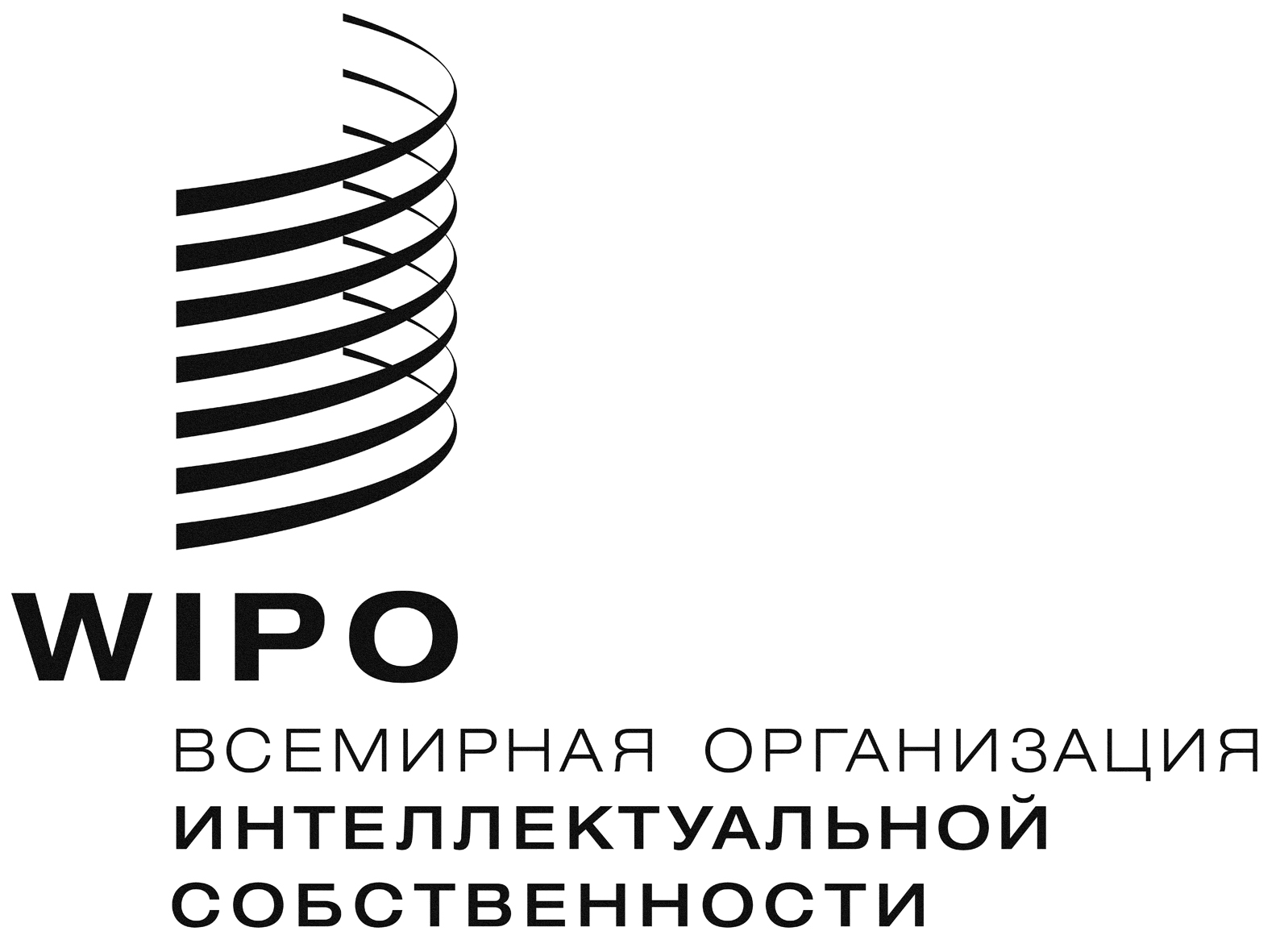 Rcdip/14/INF/2    cdip/14/INF/2    cdip/14/INF/2    оригинал:  английскийоригинал:  английскийоригинал:  английскийдата:  12 августа 2014 г.дата:  12 августа 2014 г.дата:  12 августа 2014 г.